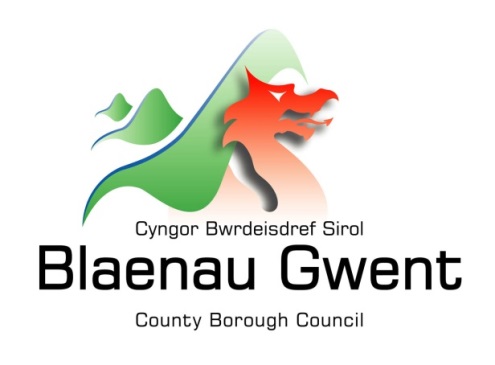 Hysbysiad Preifatrwydd – Gwasanaethau Datblygu – Cynlluniau Datblygu – Argaeledd Tir ar gyfer TaiMae'r hysbysiad hwn yn egluro pa wybodaeth mae'r Cyngor ei hangen er mwyn paratoi’r Astudiaeth Argaeledd Tir ar gyfer Tai. Mae angen i'r Cyngor gasglu, storio a phrosesu gwybodaeth bersonol ynghylch pobl sy’n berchnogion safleoedd tai wedi’u dynodi ar gyfer datblygiad yn y cynllun datblygu neu sydd â chaniatâd cynllunio. Mae'r Cyngor yn rhoi mesurau ar waith i warchod preifatrwydd unigolion ym mhob rhan o'r broses.Pwy sy'n gyfrifol am eich gwybodaeth? Caiff pob gwybodaeth bersonol ei dal a'i phrosesu gan Gyngor Bwrdeistref Sirol Blaenau Gwent yn unol â deddfwriaeth Diogelu Data. I gael gwybodaeth am rôl y Rheolydd Data, y Swyddog Diogelu Data a manylion cyswllt y Cyngor, edrychwch ar y dudalen 'Diogelu Data' ar wefan y Cyngor: https://blaenau-gwent.gov.uk/en/Council/data-protection-foi/data-protection-act/  Pa wybodaeth ydyn ni ei hangen? Mae’n bosibl y bydd  Cyngor Bwrdeistref Sirol Blaenau Gwent yn casglu’r wybodaeth ganlynol: Enw a chyfeiriadManylion Cyswllt gan gynnwys cyfeiriad e-bostGwybodaeth arall y gellwch ei chyflwyno fel rhan o broses y cynllun datblygu neu fel rhan o gais cynllunio.Byddwn yn defnyddio’r wybodaeth hon i ddarganfod pryd y bydd safleoedd yn dod ger ein bron ar gyfer eu datblygu. Pam ein bod angen eich gwybodaeth? Rydym angen yr wybodaeth er mwyn cyflawni’n dyletswyddau o dan:Deddf Gynllunio Gwlad a Thref 1990 a Rheoliadau cysylltiedigDeddf Gynllunio (Cymru) 2015 sy’n diwygio Deddfau 1990 a 2004Nodyn Cyngor Technegol 1: Astudiaethau Argaeledd Tir ar gyfer Tai (LlC)Mae angen yr wybodaeth hon arnom er:Darganfod a oes gan y Cyngor gyflenwad tir ar gyfer pum mlyneddGyda phwy fyddwn ni'n rhannu eich gwybodaeth? I alluogi'r Cyngor i brosesu eich cyfranogiad i’r broses a chydymffurfio â'n gofynion cyfreithiol, byddwn yn rhannu eich gwybodaeth gyda sefydliadau partner yn cynnwys:Yn fewnol o fewn Cyngor Blaenau GwentEich cynrychiolwyr cyfreithiolYr Arolygaeth GynllunioLandlordiaid Cymdeithaso CofrestredigLlywodraeth CymruDarparwyr gwasanaethau TGC - SRS (Shared Resource Service Wales)Ymgynghorwyr Meddalwedd e.e. Ymgynghorwyr DEFBeth yw'r sail gyfreithiol ar gyfer prosesu?Er mwyn cydymffurfio â'r GDPR, dim ond lle cyflawnir amod dan erthygl 6 y ddeddfwriaeth y caiff data personol ei brosesu.Yn yr achos hwn, y sail gyfreithiol ar gyfer prosesu yw:Cyflawni tasg gyhoeddus, er enghraifft cyflawni ein rôl diogelu neu swyddogaeth cynllunio neu wasanaethau gwastraffOs ydych wedi rhoi caniatâd i ni ddefnyddio eich gwybodaeth bersonol, mae gennych hawl i'w ddiddymu ar unrhyw amser. Os ydych eisiau diddymu eich caniatâd, cysylltwch os gwelwch yn dda â DataProtection@blaenau-gwent.gov.uk a dweud wrthym pa wasanaeth rydych yn ei ddefnyddio fel y gallwn drin eich cais.	Pa mor hir fyddwn ni'n cadw eich gwybodaeth? Dim ond cyhyd ag sydd angen y bydd y Cyngor yn cadw eich gwybodaeth. Serch hynny, mae’n bosibl y ceir amgylchiadau lle y bydd angen inni gadw eich gwybodaeth am gyfnod hwy. Gellir cael manylion llawn am ba mor hir y bydd y Cyngor yn cadw eich gwybodaeth drwy gysylltu â'r Adran berthnasol sy'n gyfrifol am y gwasanaethau rydych eu hangen. Canolfan gyswllt y Cyngor: info@blaenau-gwent.gov.uk / 01495 311556.Rhoi gwybodaeth gywir Mae'n bwysig ein bod yn cadw gwybodaeth gywir a chyfredol amdanoch er mwyn asesu eich anghenion a darparu'r gwasanaethau priodol. Os oes unrhyw rai o'ch manylion wedi newid, neu y byddant yn newid yn y dyfodol, gofynnir i chi sicrhau eich bod yn dweud wrthym cyn gynted ag sy'n bosibl fel y gallwn ddiweddaru eich cofnodion.Mai 2018